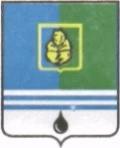 					РЕШЕНИЕДУМЫ ГОРОДА КОГАЛЫМАХанты-Мансийского автономного округа - ЮгрыОт «05» марта 2020г.			 					№395-ГД О досрочном прекращении полномочий депутата Думы города КогалымаВ соответствии с пунктом 2 части 10 статьи 40 Федерального закона        от 06.10.2003 №131-ФЗ «Об общих принципах организации местного самоуправления в Российской Федерации», пунктом 2 статьи 23 Устава города Когалыма, рассмотрев заявление Зубарева Владислава Петровича от 26.02.2020 о досрочном прекращении полномочий депутата Думы города Когалыма по одномандатному избирательному округу №15, Дума города Когалыма РЕШИЛА:1. Прекратить досрочно полномочия депутата Думы города Когалыма по одномандатному избирательному округу №15 Зубарева Владислава Петровича в связи с отставкой по собственному желанию.2. Опубликовать настоящее решение в газете «Когалымский вестник».ПредседательДумы города Когалыма					А.Ю.Говорищева